Newark Coach wins Coach of the Year Award                      Sally Thomas – Newark Shooters Netball ClubSally is involved in local netball both at Newark Shooters NC and Barnaby Road Academy School. Last season her u12 and u14 teams both won their respective leagues and the u16 won their county league gaining entry into the regional competition in which they finished third. 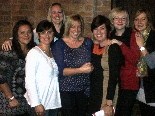 The Newark Shooters u16 team has now also entered the Lincolnshire u16 county league to further their competitive development.The Barnaby Road u11 team won their school league and also the Autumn and Spring Schools Tournament. Sally also coaches three players who are within the county satellite programme and a further three within the regional excel programme.Away from her club and school commitments Sally leads the coaching at Newark satellite academy. This is the first step on the ladder for promising players to England Netball.Sally also coaches at the Back to Netball scheme in Newark. This is an England Netball initiative in partnership with Newark and Sherwood’s Sports Development team to get ladies back into the game. This is fun, social netball for ladies who haven’t played netball for some time, or never before. Over 30 ladies are registered for the scheme which is now playing friendly matches with other schemes and is entering the regional Back to Netball tournament in February.Sally is devoted to her teams and members and is a deserving winner of the award.Sally is pictured above with her award with members of her B2N scheme presented at Kelham Hall, Newark.